In-class Exercise: Pen-and-Paper Query ExerciseRecall our Housing Authority schema from the last in-class exercise: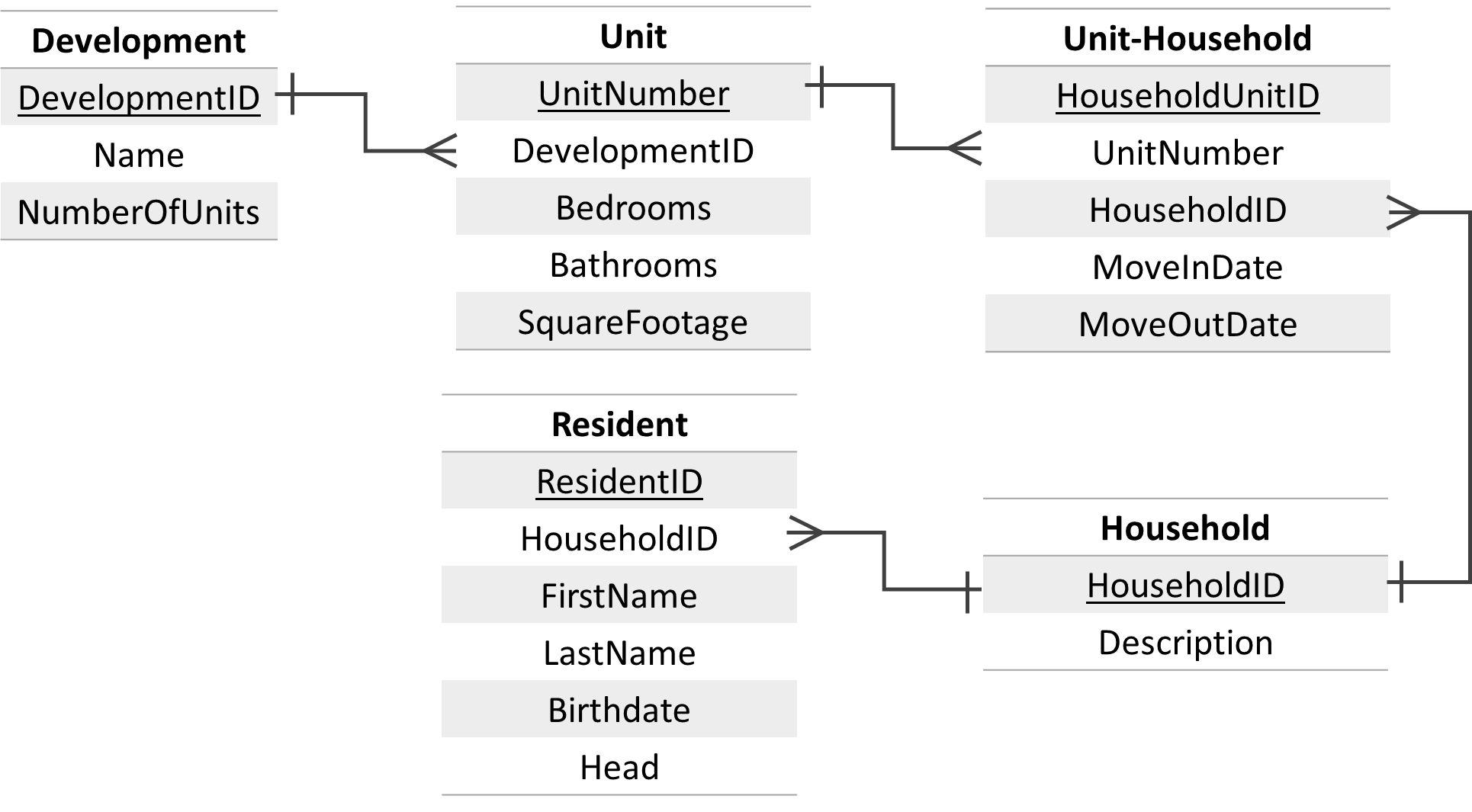 Assume the database schema is called hdb (for “housing database” – clever!). So, in a query, you’ll reference the Development table as hdb.Development.In groups of three, create a single SQL query that answers each question below. Make sure you are only returning the information needed to answer the question (don’t just use SELECT *).Which housing units (by unit number) have more than two bathrooms?


SELECT Unit.UnitNumber FROM hdb.Unit WHERE Unit.Bathrooms > 2;
(since we are only querying a single table, specifying “Unit” is optional)
What is the birthdate of the resident named Tom Haverford?

SELECT Birthdate FROM hdb.Resident WHERE FirstName = ‘Tom’ AND LastName = ‘Haverford’;


What are the names of all heads of household (list in ascending alphabetical order by last name)?
(HINT: The field “head” can take the value “Yes” or “No”. You will need to write a WHERE condition like this: WHERE Head=’Yes’)
SELECT FirstName, LastName FROM hdb.Resident WHERE Head=’Yes’ ORDER BY LastName ASC;
How many units are larger than 2000 square feet?

SELECT COUNT(*) FROM hdb.Unit WHERE SquareFootage > 2000;
What is the average square footage of all units in the database?

SELECT AVG(SquareFootage) FROM hdb.Unit;

What is the average square footage of units by number of bedrooms (in other words, write a query that computes the average square footage of one bedroom units, two bedroom units, etc.).  
SELECT AVG(SquareFootage) FROM hdb.Unit GROUP BY Bedrooms;